Date:___________________ 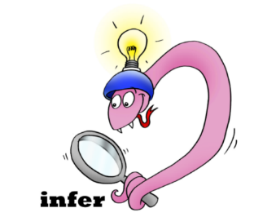 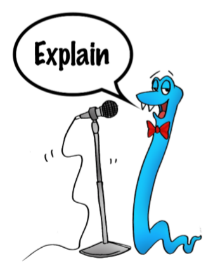 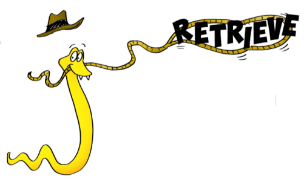 Comprehension Questions – Chapter 181.Why does Toothless not hear the arrival of Stoick and the other warriors?______________________________________________________________________________________________________________________________________________________________________2 marks2. Why have all the dragons flown away to safety and abandoned their masters?____________________________________________________________________________________1 mark3. What reasons are given in the text to explain why Toothless decides to help Hiccup? Do you agree with the reasons given?____________________________________________________________________________________________________________________________________________________________________________________________________________________________________________________________3 marks4. Explain what Toothless does to try and help Hiccup.___________________________________________________________________________________ ___________________________________________________________________________________2 marks                        5. P209 Find and copy the phrase which shows that Stoick was very concerned about Hiccup and wanted to see if he was okay________________________________________________________________________________________________________________________________________________________________________________1 mark6. Why does the Green Death explode? What had Hiccup done?______________________________________________________________________________________________________________________________________________________________________2 marks7. How is Hiccup nearly killed again as the dragon explodes?________________________________________________________________________________________________________________________________________________________________________2 marks8. How does Stoick manage to save his son’s life?________________________________________________________________________________________________________________________________________________________________________1 mark9. What kind of relationship do you think Hiccup and Toothless will have now that Toothless has saved Hiccup’s life?____________________________________________________________________________________________________________________________________________________________________________________________________________________________________________________________10. Do you think the other dragons will return to their masters?______________________________________________________________________________________________________________________________________________________________________